Look around your living room.  Look up and learn five new Items of vocabulary.10 POINTS10 POINTSMake a list of five items to buy from the butchers.10 POINTSAnswer this question in as many ways as you can:Was ist dein Lieblingsfach in der Schule?10 POINTSLook at the things in your kitchen – learn the words for different crockery and cutlery. e.g. die Tasse – cup.10 POINTSTeach someone in your home to count to twenty in German.10 POINTSBuddy up with a classmate via social media and always greet each other in German.10 POINTSAsk everyone in your home how they are in German.‚Wie geht es Dir? ’ Insist on an answer in German.10 POINTSWrite and record a description of your best friend in German.10 POINTSName five things you can find in the kitchen in German.10 POINTSThink of five German nouns you could see in the town and put them into alphabetical order.10 POINTSChoose a character from your favourite book and write a profile.10 POINTSFind an extract from a book in German and read it.10 POINTSName ten things you find in a shopping centre in German.10 POINTSMake a list of five items to buy from the stationery section of the supermarket.10 POINTSAsk five questions using the question word ‘Warum?10 POINTSWatch a video clip from this site “Gemeinsam zu Hause”.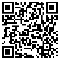 10 POINTSFind out something about the capital city of Berlin. Make a fact file with at least 10 items.10 POINTS10 POINTSOdd one out and why?Das Brötchen   das HähnchenDer Kuchen    das Bier10 POINTSTranslate these verb forms:Ich liebe         Ich seheIch spiele       Ich habeIch bin            Ich höreIch hasse       Ich schreibe10 POINTSMake at least two sentences for each of the verbs in the previous box.10 POINTSDo you know the regular verb endings in German?Ich spiel_           Wir spiel_Du spiel_            Ihr spiel_Er/sie spiel_       Sie/sie spiel_    10 POINTSDescribe your town:In meiner Stadt gibt es…10 POINTSFind out everything you can about food and drink in Germany.Make a list of different foods.                      10 POINTSLearn these question words:Wie?Wo?Wann?Warum?                  10 POINTS10 POINTSForm at least one question with the question words in the previous box.10 POINTSCount up to 50 in German. Then count backwards.10 POINTSIn German, say where you like to go:Ich gehe gern …Ich fahre gern …10 POINTSCan you name any German sports celebrities?Choose one and write an article about them. English or German.             10 POINTSWrite out your daily routine in German.10 POINTSWrite out your usual timetable in German.10 POINTSMake a book for a baby with simple vocabulary in German. At least 10 items.10 POINTSFind out what the longest word is in German and learn how to spell and say it.10 POINTSLook up ‘Lieder’, a song by Adel Tawil, and learn at least the first verse.10 POINTSMake a ‘Schinkenkäsetoast’ for your lunch (make sure that you ask permission!)10 POINTSWrite a (very early!) letter to Father Christmas.Lieber Weihnachtsmann …10 POINTSOdd one out and why?der Hut     die Jackedie Bluse  die Schuhe                                 10 POINTSMake 3 or 4 ‘Odd one out’ puzzles in German and send them to one of your classmates.10 POINTSDraw and label your home in German.10 POINTSCan you name ten animals in German? Look them up and learn them if you can’t.10 POINTSWrite a message to your friend in German saying what you are wearing today:Heute trage ich …10 POINTSSay the months of the year in German out loud. Now do the same backwards.10 POINTSLook at a German newspaper online and read (at least) the headlines.10 POINTSWrite a list of all of the ingredients you would need to make lunch in German.10 POINTSWhat do you know about the Berlin Wall? Write out 5-10 facts.10 POINTSExplain when capital letters are used in German. 10 POINTSMake a list of adjectives which express opinions in German.10 POINTSNow give the opposite opinion for each subject from the previous box.10 POINTSSpell your name in German – first and surname.10 POINTSSay as many German verbs as you can in a minute. Then write them in reverse alphabetical order.10 POINTSWhat do you know about Switzerland?Make a fact file.At least 10 facts.10 POINTSWhich two verbs are the ‘auxiliary verbs’ in German?Learn the conjugations by heart.10 POINTSCan you give five connectives in German?10 POINTSAnswer this question in as many ways as you can:Was für eine Person bist du?10 POINTSUnravel this German sentence:fahre aber mit liebe Schule ich dem zur Ich Autos Rad                                 10 POINTSLook at a picture/photo in your house and say as much as you can about it in German.10 POINTSCount up to a thousand in German in hundreds.10 POINTSFind a German nursery rhyme and learn it.10 POINTSCan you name 5-10 methods of transport in German?10 POINTSTake a virtual trip to this famous German castle, Neuschwannstein.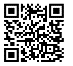 10 POINTSWith post-it notes, label your bedroom in German.10 POINTSLearn or revise prepositions with this game.https://tinyurl.com/scpejuu10 POINTSHow many words in German can you think of that end in -k? (At least five to gain 10 points!)10 POINTSSpend at least 10 minutes investigating Berlin on Google maps.10 POINTSMake a German worksheet for your classmates – choose a topic and design some activities for them to complete.               10 POINTSLook around your bedroom. Say the colour of each thing you can see three times! 10 POINTSLook up and learn five new names of things in your living room. Write each one out five times and test yourself tomorrow.              10 POINTSSay where each item is using these prepositions:auf - on       unter - underneben - next toin – in                      10 POINTSWrite a list of things you like or like doing:Ich liebe …10 POINTSNow add an opinion adjective for each of the sentences in the previous box; Es ist …10 POINTSFind out about these festivals in Germany:OktoberfestDer NikolaustagFasching                  10 POINTSDraw and label a family tree using the words for family members in German. You can use your family, or a fictitious family.    10 POINTSTeach someone in your house the basic greetings in German.Wie geht’s ? Gut, danke / auf wiedersehen / Tschüss10 POINTSGreet everyone in your home in German for one whole day.10 POINTSAnswer this question in as many ways as you can:Wo wohnst du ?10 POINTSWrite down everything you know about German verbs.10 POINTSWatch a part of one of your favourite cartoons in German.10 POINTSMake a list of ten German verbs and then write the past participles next to them.10 POINTSFinish this phrase in as many different ways as you can:Meine Katze ist …10 POINTSUnjumble this phrase:Stadt und Name ich in Bobby ist Mein wohne der.Now say and write your own version.                   10 POINTSSay the days of the week in German, and then say in reverse order. Now say them in alphabetical order, then reverse it!               10 POINTSChoose three opinion phrases / expressions and teach them to someone in your home.10 POINTSName at least 5 things you can find in a hotel in German.10 POINTS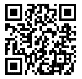 Learn to sing this fantastic song about pets. Write out the lyrics!        10 POINTSWhat do you know about Austria? Spend at least 30 minutes researching some facts about this German-speaking country.10 POINTSWhat are these fairy tales?  Rotkäppchen,Schneewittchen, Rumpelstilzchen, Dornröschen          10 POINTSCan you name up to 10 different countries in German?10 POINTSWrite down as many connectives as you know in German. Put them into sentences.10 POINTSPut these time phrases in order of frequency:am Wochenende / oft /ab und zu / selten /jeden Tag                   10 POINTSAnswer this question in as many ways as you can:Wie findest du die Schule?                                 10 POINTSSay the weather in German every day. If you can, add what the weather was like yesterday – z.B. Gestern war es kalt.                    10 POINTSMake a list of foods, say them out loud and then say whether you like them or not.10 POINTSCan you name 5-10 things you could buy in a chemist?10 POINTSCan you name 5-10 possible birthday presents for a baby in German?10 POINTSCan you think of 5-10 German words for drinks?10 POINTSAnswer this question in as many ways as you can:Was machst du am Wochenende?       10 POINTSHow many adjectives can you come up with in German? Now put each one in a sentence.10 POINTSAnswer this question in as many ways as you can:Was für Sport treibst du gern?10 POINTSWrite an estate agent’s advert in German for your home.10 POINTS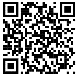 Watch Peppa Pig in German – at least one episode!                  10 POINTSPrepare and record yourself saying what you like doing at the weekend.  Practise with a friend on the phone.10 POINTS